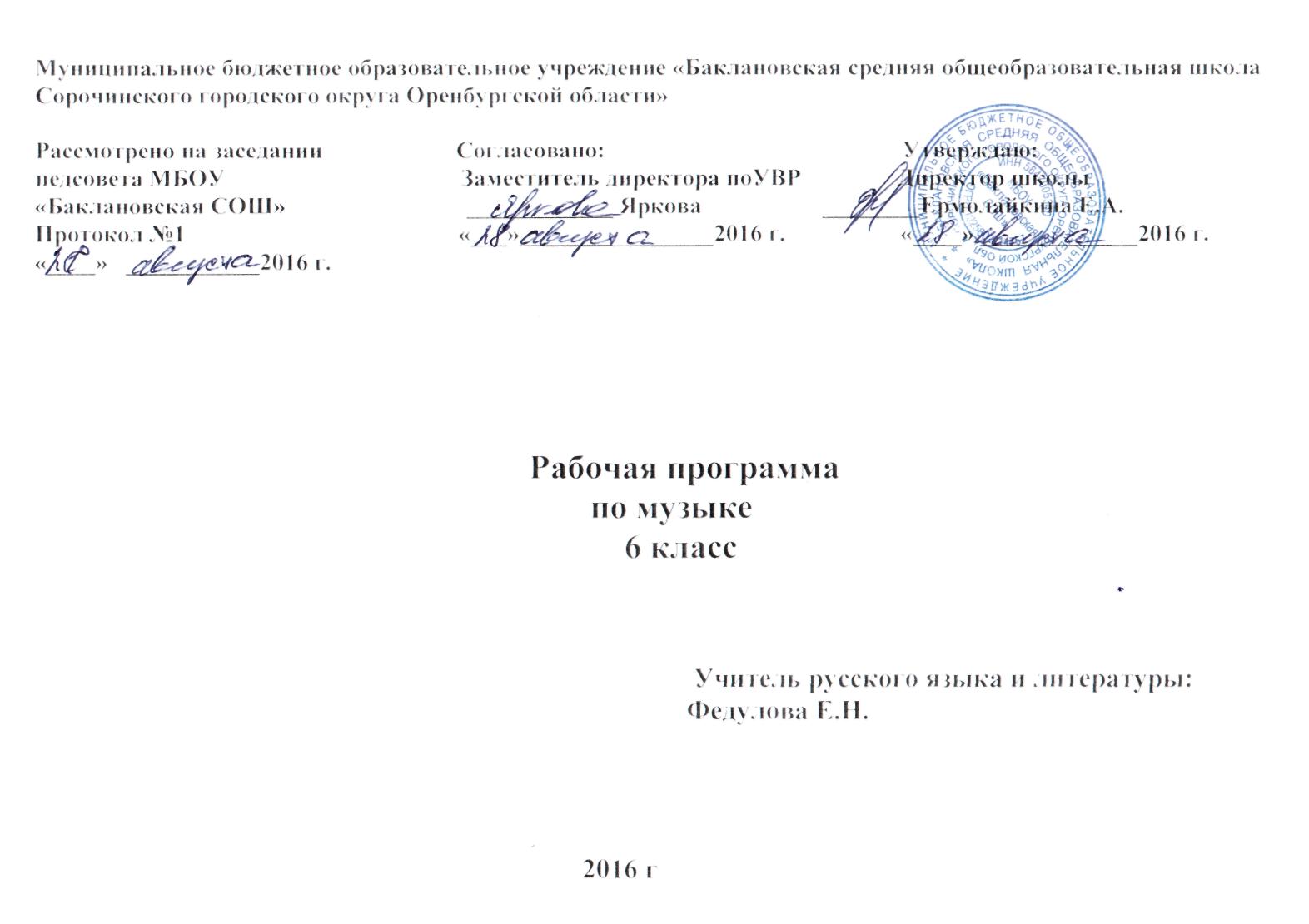                                                                                              Пояснительная запискаРабочая программа по предмету «Музыка» для 6класса  составлена на основе Федерального государственного образовательного стандарта основного общего образования (приказ Министерства образования и науки Российской Федерации от 17.12.2010 г. № 1897), примерной программы по музыке для основного общего образования (2-е изд. – М.: Просвещение, 2011. – 176 с.) и авторской программы «Музыка. 5-7 классы»./ Г.П.Сергеева, Е.Д.Критская.-М.: Просвещение, 2011.       Рабочая программа ориентирована на использование учебно – методического комплекта «Музыка 5-7 классы» авторов Г.П.Сергеевой, Е.Д.Критской: -Учебник «Музыка. 6 класс», М., Просвещение, 2012г.-Пособия для учащихся «Музыка. Творческая тетрадь. 6 класс»-Программа «Музыка 5-7 классы», М., Просвещение, 2011г.-Методическое пособие для учителя «Уроки музыки. 5-6 классы», М., Просвещение, 2011г.-«Музыка. Хрестоматия музыкального материала. 6 класс», М., Просвещение, 2011г.-«Музыка. Фонохрестоматия музыкального материала. 6 класс» (МР3), М., Просвещение, 2011г.	Цель программы–формирование музыкальной культуры школьников как неотъемлемой части их духовной культуры.Задачи:- развитие общей музыкальности и эмоциональности, эмпатии и восприимчивости, интеллектуальной сферы и творческого потенциала, художественного вкуса, общих музыкальных способностей;- освоение музыки и знаний о музыке, её интонационно-образной природе, жанровом и стилевом многообразии, особенностях музыкального языка; музыкальном фольклоре, классическом наследии и современном творчестве отечественных и зарубежных композиторов;  о её взаимосвязи с другими видами искусства и жизнью;- овладение художественно – практическими умениями и навыками в разнообразных видах музыкально-творческой деятельности: слушании музыки и пении, инструментальном музицировании и музыкально-пластическом движении, импровизации, драматизации музыкальных произведений, музыкально-творческой практике с применением информационно-коммуникационных технологий;- воспитание эмоционально-ценностного отношения к музыке; устойчивого интереса к музыке, музыкальному искусству своего народа и других народов мира; музыкального вкуса учащихся; потребности к самостоятельному общению с высокохудожественной музыкой и музыкальному самообразованию; слушательской и исполнительской культуры учащихся.В данной программе заложены возможности предусмотренного стандартом формирования у обучающихся универсальных учебных действий.	Личностные УУД:- вхождение обучающихся в мир духовных ценностей музыкального искусства, влияющих на выбор наиболее значимых ценностных ориентаций личности;- понимание социальных функций музыки (познавательной, коммуникативной, эстетической, практической, воспитательной, зрелищной и др.) в жизни людей, общества, в своей жизни;- осознание особенностей музыкальной культуры России, своего региона, разных культур и народов мира, понимание представителей другой национальности, другой культуры и стремление вступать с ними в диалог;- личностное освоение содержания музыкальных образов (лирических, эпических, драматических) на основе поиска их жизненного содержания, широких ассоциативных связей музыки с другими видами искусства;- осмысление взаимодействия искусств как средства расширения представлений о содержании музыкальных образов, их влиянии на духовно-нравственное становление личности;- понимание жизненного содержания народной, религиозной, классической и современной музыки, выявление ассоциативных связей музыки с литературой, изобразительным искусством, кино, театром в процессе освоения музыкальной культуры своего региона, России, мира, разнообразных форм музицирования, участия в исследовательских проектах.	РегулятивныеУУД:- самостоятельный выбор целей и способов решения учебных задач (включая интонационно-образный и жанрово-стилевой анализ сочинений) в процессе восприятия и исполнения музыки различных эпох, стилей, жанров, композиторских школ;- планирование собственных действий в процессе восприятия, исполнения музыки, создания импровизаций при выявлении взаимодействия музыки с другими видами искусства, участия в художественной и проектно-исследовательской деятельности;- совершенствование действий контроля, коррекции, оценки действий партнёра в коллективной и групповой музыкальной, творческо-художественной, исследовательской деятельности;- саморегуляция волевых усилий, способности к мобилизации сил в процессе работы над исполнением музыкальных сочинений на уроке, во внеурочных и внешкольных формах музыкально-эстетической, проектной деятельности, в самообразовании;- развитие критического отношения к собственным действиям, действиям одноклассников в процессе познания музыкального искусства, участия в индивидуальных и коллективных проектах;- сравнение изложения одних и тех же сведений о музыкальном искусстве в различных источниках; приобретение навыков работы с сервисами интернета.	Познавательные УУД:- стремление к приобретению музыкально-слухового опыта общения с известными и новыми музыкальными произведениями различных жанров, стилей народной и профессиональной музыки, познанию приёмов развития музыкальных образов, особенностей их музыкального языка;- формирование интереса к специфике деятельности композиторов и исполнителей (профессиональных и народных), особенностям музыкальной культуры своего края, региона;- расширение представлений о связях музыки с другими видами искусства на основе художественно-творческой, исследовательской деятельности;-усвоение терминов и понятий музыкального языка и художественного языка различных видов искусства на основе выявления их общности и различий с терминами и понятиями художественного языка других видов искусства;- применение полученных знаний о музыке и музыкантах, о других видах искусства в процессе самообразования, внеурочной творческой деятельности.	Коммуникативные УУД:- решение учебных задач совместно с одноклассниками, учителем в процессе музыкальной, художественно-творческой, исследовательской деятельности;- формирование способности вступать в контакт, высказывать свою точку зрения, слушать и понимать точку зрения собеседника, вести дискуссию по поводу различных явлений музыкальной культуры;- формирование адекватного поведения в различных учебных, социальных ситуациях в процессе восприятия и музицирования, участия в исследовательских проектах, внеурочной деятельности;- развитие навыков постановки проблемных вопросов во время поиска и сбора информации о музыке, музыкантах, в процессе восприятия и исполнения музыки;- совершенствование навыков развёрнутого речевого высказывания в процессе анализа музыки ( с использованием музыкальных терминов и понятий), её оценки и представления в творческих формах работы в исследовательской, внеурочной, досуговой деятельности;- знакомство с различными социальными ролями в процессе работы и защиты исследовательских проектов;- самооценка и интепретация собственных коммуникативных действий в процессе восприятия, исполнения музыки, театрализаций, драматизаций музыкальных образов.          Информационные УУД:-владение навыками работы с различными источниками информации: книгами, учебниками, справочниками, атласами, картами, энциклопедиями, каталогами, словарями, CD-ROM, Интернетом;- самостоятельный поиск, извлечение, систематизация, анализ и отбор необходимой для решения учебных задач информации, её организация, преобразование, сохранение и передача;- ориентация в информационных потоках, умение выделять в них главное и необходимое; умение осознанно воспринимать музыкальную и другую художественную информацию, распространяемую по каналам средств массовой информации;- применение для решения учебных задач, проектно-исследовательской деятельности, информационных и телекоммуникационных технологий: аудио- и видеозаписи, электронная почта, Интернет;- увеличение количества источников информации, с которыми можно работать одновременно при изучении особенностей музыкальных образов разных эпох, стилей, композиторских школ;- осуществление интерактивного диалога в едином информационном пространстве музыкальной культуры.         Содержание программы основано на обширном материале, охватывающем различные виды искусств, который дает возможность учащимся осваивать духовный опыт поколений, нравственно-эстетические ценности мировой художественной культуры. Культура предстает перед школьниками как история развития человеческой памяти, величайшее нравственное значение которой, по словам академика Д.С.Лихачева «в преодолении времени».     Отношение к памятникам любого из искусств – показатель культуры всего общества в целом и каждого человека в отдельности. Сохранение культурной среды, творческая жизнь в этой среде обеспечат привязанность к родным местам, нравственную дисциплину и социализацию личности учащихся.       Содержание учебного предмета совпадает с содержанием в авторской программе.       Реализация данной программы опирается на следующие методы музыкального образования:- метод междисциплинарных взаимодействий;- метод проблемного обучения;- метод художественного, нравственно-эстетического познания музыки;- метод эмоциональной драматургии;- метод интонационно-стилевого постижения музыки;- метод художественного контекста;- метод создания «композиций»;- метод перспективы и ретроспективы;-метод игры.	При реализации содержания программы основными видами практической деятельности на уроке являются: I – слушание музыки (восприятие, расширение представлений, оценка изучаемых музыкальных произведений, размышление о воздействии музыки на человека, её взаимосвязи с другими видами искусства и жизнью), II – выполнение проблемно-творческих заданий (инструментальная импровизация и сочинение, создание музыкально-пластических композиций, театрализованные формы музыкально-творческой деятельности), III –пение (творческое самовыражение учащегося в хоровом и ансамблевом исполнении различных образцов вокальной музыки, воплощение различных музыкальных образов, совершенствование вокально-хоровых умений инавыков, вокально-творческое развитие), IV - музыкально-творческая практика с применением информационно-коммуникационных технологий. Организация видов деятельности предполагает участие всех компонентов учебно-методического комплекта – учебника, творческой тетради, нотных хрестоматий для учителя, музыкальной фонохрестоматии, каждый из видов деятельности непременно соотносится с содержанием учебника.      Рабочая программа рассчитана на 35 часов в год (1 час в неделю). Курс нацелен на изучение многообразных взаимодействий музыки с жизнью, природой, обычаями, литературой, живописью, историей, психологией музыкального восприятия, а также с другими видами и предметами художественной и познавательной деятельности.       Программа основана на обширном материале, охватывающем различные виды искусств, которые дают возможность учащимся усваивать духовный опыт поколений, нравственно-эстетические ценности мировой художественной культуры, и преобразуют духовный мир человека, его душевное состояние. Содержание данной программы раскрывается в учебных темах каждого полугодия. В обновленном музыкальном материале, а также введении параллельного и методически целесообразного литературного и изобразительного рядов. В программе 6 класса рассматривается многообразие музыкальных образов, запечатленных в жанрах вокальной, инструментальной и инструментально-симфонической музыки. Музыкальный образ рассматривается как живое, обобщенное представление о действительности, выраженное в звуках. В сферу изучения входят также интонационная природа музыкальных образов, приемы взаимодействия и развития различных образных сфер в музыкальном искусстве. Мир образов народной, религиозной, классической и современной музыки. Музыка в семье искусств.Приоритетным направлением содержания программы и УМК по-прежнему остается русская музыкальная культура. Фольклор, классическое наследие, музыка религиозной традиции, современные музыкальные направления музыкального искусства формируют у учащихся национальное самосознание, понимание значимости своей культуры в художественной картине мира. Формы организации учебного процесса: индивидуальные, групповые, фронтальные, коллективные, классные и внеклассные.Контроль осуществляется в следующих видах: вводный, текущий, тематический, итоговый.Основными формами контроля знаний, умений и навыков учащихся являются: анализ и оценка учебных, учебно-творческих работ, игровые формы, устный и письменный опрс.Требования к уровню подготовки учащихся 6 класса-понимать жизненно-образное содержание музыкальных произведений разных жанров; различать лирические, эпические, драматические музыкальные образы; - иметь представление о приёмах взаимодействия и развития образов музыкальных сочинений;- знать имена выдающихся русских и зарубежных композиторов, приводить примеры их произведений;- уметь по характерным признакам определять принадлежность музыкальных произведений к соответствующему жанру и стилю (музыка классическая, народная, религиозная, современная;- владеть навыками музицирования: исполнение песен ( народных, классического репертуара, современных авторов), напевание запомнившихся мелодий знакомых музыкальных сочинений;- анализировать различные трактовки одного и того же произведения, аргументируя исполнительскую интерпретацию замысла композитора;- раскрывать образный строй музыкальных произведений на основе взаимодействия различных видов искусства;- развивать навыки исследовательской художественно-эстетической деятельности (выполнение индивидуальных и коллективных проектов);-применять информационно-коммуникативные технологии для расширения опыта творческой деятельности в процессе поиска информации в образовательном пространстве сети Интернет.                                                                         Тематическое планированиеПеречень материально-технического  обеспечения.Учебно-методический комплект «Музыка 6 класс» авторов Г.П.Сергеевой, Е.Д.Критской:- Программа «Музыка 5- 7классы».- М., Просвещение, 2011г;- Методическое пособие для учителя «Музыка 5-6 классы».- М., Просвещение, 2011г;- «Хрестоматия музыкального материала к учебнику «Музыка.  6 класс».- М., Просвещение, 2011г;- Фонохрестоматия для 6 класса (МР3).-М., Просвещение, 2011г;- Учебник «Музыка. 6 класс».- М.,  Просвещение, 2011г;- «Творческая тетрадь «Музыка. 6 класс» М.- Просвещение, 2011 г- Портреты композиторов, исполнителей;- Дидактический раздаточный материал;- Коллекция цифровых образовательных ресурсов;- Видеофильмы с записью фрагментов из оперных и балетных спектаклей, мюзиклов;- Музыкальные инструменты: фортепиано, аккордеон;- Видеофильмы с записью известных хоровых коллективов, оркестровых коллективов;- Персональный компьютер;- Медиапроектор.№урокаНазваниераздела/темы урокаНазваниераздела/темы урокаОсновное содержание урокаОсновное содержание урока                                        Планируемые результаты освоения темы.                                        Планируемые результаты освоения темы.                                        Планируемые результаты освоения темы.                                        Планируемые результаты освоения темы.№урокаНазваниераздела/темы урокаНазваниераздела/темы урокаОсновное содержание урокаОсновное содержание урокаЛичностные                  метапредметные                     предметныеЛичностные                  метапредметные                     предметныеЛичностные                  метапредметные                     предметныеЛичностные                  метапредметные                     предметные№урокаНазваниераздела/темы урокаНазваниераздела/темы урокаОсновное содержание урокаОсновное содержание урокаучащиеся научатсяУчащиеся получат возможность научитьсяРаздел 1. Мир образов вокальной и инструментальной музыки (17 ч)Раздел 1. Мир образов вокальной и инструментальной музыки (17 ч)Раздел 1. Мир образов вокальной и инструментальной музыки (17 ч)Раздел 1. Мир образов вокальной и инструментальной музыки (17 ч)Раздел 1. Мир образов вокальной и инструментальной музыки (17 ч)Раздел 1. Мир образов вокальной и инструментальной музыки (17 ч)Раздел 1. Мир образов вокальной и инструментальной музыки (17 ч)Раздел 1. Мир образов вокальной и инструментальной музыки (17 ч)Раздел 1. Мир образов вокальной и инструментальной музыки (17 ч)1Удивительный мир музыкальных образов.Удивительный мир музыкальных образов.Что роднит музыкальную и разговорную речь? (Интонация). Мелодия – душа музыки. Музыкальный образ – это живое обобщённое представление о действительности, выраженное в музыкальных интонациях. Классификация музыкальных жанров: вокальная и инструментальная музыка.Что роднит музыкальную и разговорную речь? (Интонация). Мелодия – душа музыки. Музыкальный образ – это живое обобщённое представление о действительности, выраженное в музыкальных интонациях. Классификация музыкальных жанров: вокальная и инструментальная музыка.Углубление представления о неразрывном единстве музыки и жизни.Развитие познавательного интереса.Умение самостоятельно ставить новые учебные задачи на основе развития познавательных мотивов и интересов;Анализ собственной учебной деятельности и внесение необходимых корректив для достижения запланированных результатов;Знать/понимать: что музыкальный образ – живое, обобщенное представление о действительности, выраженное в звуках. Различать лирические, эпические, драматические музыкальные образы в вокальной и инструментальной музыке. Уметь анализировать различные трактовки одного и того же произведения, аргументируя исполнительскую интерпретацию замысла композитора. Владеть навыками музицирования:исполнение песен, напевание запомнившихся мелодий знакомых музыкальных сочинений.- Наблюдать жизненные явления. - Сопоставлять их с особенностями художественного воплощения в произведениях искусства.- Устанавливать ассоциативные связи между произведениями разных видов искусств.- Находить сходные и различные черт, выразительные средства, воплощающие отношение творца к природе2Образы романсов и песен русских композиторовОбразы романсов и песен русских композиторовРасширение представлений о жанре романса. Взаимосвязь разговорных и музыкальных интонаций в романсах. Триединство «композитор – исполнитель – слушатель»Красный сарафан. А.Варламов, Н.Цыганова;Жаворонок. М.Глинка, Н.Кукольник;Мама. Из вокально-инструментального цикла «Земля». В.Гаврилин, В.Шульгина.Расширение представлений о жанре романса. Взаимосвязь разговорных и музыкальных интонаций в романсах. Триединство «композитор – исполнитель – слушатель»Красный сарафан. А.Варламов, Н.Цыганова;Жаворонок. М.Глинка, Н.Кукольник;Мама. Из вокально-инструментального цикла «Земля». В.Гаврилин, В.Шульгина.Эстетические потребности, ценности и чувства, эстетическое сознание как результат освоения художественного наследия народов России, творческой деятельности музыкально-эстетического характера.Развивать интерес к художественной деятельности.Умение анализировать собственную учебную деятельность, адекватно оценивать правильность или ошибочность выполнения учебной задачи и собственные возможности её решения. Вносить необходимые коррективы для достижения запланированных результатов;Знать/понимать: жизненно – образное содержание музыкальных произведений разных жанров.Уметь:различать лирические, эпические, драматические музыкальные образы в вокальной  музыке. Уметь по характерным признакам определять принадлежность музыкальных произведений к соответствующему жанру и стилю — народная, композиторская.- Осмысление учебного материала, выделение главного, 
анализ и синтез.- Умение задавать вопросы.
- Умение отвечать на вопросы. - формированию у учащихся представлений о художественной картине мира;3Два музыкальных посвященияДва музыкальных посвященияЗнакомство с шедеврами вокальной музыки – романсом М.Глинки «Я помню чудное мгновенье», инструментальной музыки – «Вальс-фантазия» М.Глинки.Знакомство с шедеврами вокальной музыки – романсом М.Глинки «Я помню чудное мгновенье», инструментальной музыки – «Вальс-фантазия» М.Глинки.Понимание социальных функций музыки в жизни людей, общества, в своей жизни; личностное освоение содержания образов (лирических, эпических, драматических) на основе поиска их жизненного содержания, широких ассоциативных связей музыки с другими видами искусства;Умение определять понятия, обобщать, устанавливать аналогии, классифицировать, самостоятельно выбирать основания и критерии для классификации; умение устанавливать причинно-следственные связи; размышлять, рассуждать и делать выводы; смысловое чтение текстов различных стилей и жанров;Знать/понимать: способы создания различных образов: музыкальныйпортрет. Понимать, что каждое музыкальное произведение благодаря эмоциональному воздействию позволяет пережить всю глубину чувств. Уметь соотносить музыкальные сочинения  с произ-ведениями других видов искусств, выявлять своеобразие почерка композитора М.И.Глинки.Анализировать различные трактовки одного и того же произведения, аргументируя исполнительскую интерпретацию замысла композитора; определять приёмы развития, форму музыкальных произведений.4Портрет в музыке и живописиПортрет в музыке и живописиРоманс «Я помню чудное мгновенье» и «Вальс-фантазия» М.И.Глинки. Влияние формы и приёмов развития на отражение содержания этих сочинений. Портрет в музыке и изобразительном искусстве.Романс «Я помню чудное мгновенье» и «Вальс-фантазия» М.И.Глинки. Влияние формы и приёмов развития на отражение содержания этих сочинений. Портрет в музыке и изобразительном искусстве.Воспитание уважения к истории культуры своего народа, выраженной в музыкальном и изобразительном искусстве.Использование разных источников информации, ИКТ;Самостоятельный выбор целей и способов решения учебных задач (включая интонационно-образный и жанрово-стилевой анализ сочинений) в процессе восприятия и исполнения музыки различных эпох, стилей, жанров, композиторских школ;Объяснять, как форма и приёмы развития музыки могут раскрывать образы сочинений.Выявлять своеобразие почерка М.И.Глинки.5«Уноси моё сердце в звенящую даль»«Уноси моё сердце в звенящую даль»Отечественная музыкальная культура 19 века: формирование русской классической школы – С.В.Рахманинов.Лирические образы романсов С.В.Рахманинова,мелодические особенности музыкального языка, выразительность и изобразительность в музыке.С.В.Рахманинов, сл.Е.Бекетовой. «Сирень». С.В.Рахманинов «Островок».Ю.Визбор «Милая моя».Отечественная музыкальная культура 19 века: формирование русской классической школы – С.В.Рахманинов.Лирические образы романсов С.В.Рахманинова,мелодические особенности музыкального языка, выразительность и изобразительность в музыке.С.В.Рахманинов, сл.Е.Бекетовой. «Сирень». С.В.Рахманинов «Островок».Ю.Визбор «Милая моя».Проявлять эмоциональную отзывчивость, личностное отношение к музыкальным произведениям при их восприятии и исполнении.Умение самостоятельно ставить новые учебные задачи на основе развития познавательных мотивов и интересов; размышление о воздействии музыки на человека, ее взаимосвязи с жизнью и другими видами искусства;  Знать имена выдающихся русских композиторов: А.Варламов, А.Гурилев, М.Глинка, С.Рахманинов Знать определения  музыкальных жанров и терминов: романс, баркарола, серенада.Уметь проводить интонационно-образный  анализ музыки, сравнивать музыкальные интонации с интонациями картин художников, передавать свои музыкальные впечатления  в рисунке.Находить сходные и различные чкрты, выразительные средства, воплощающие отношение творца к природе. Формулированию собственной точки зрения по отношению к изучаемым произведениям искусства, подтверждая её конкретными примерами.6Музыкальный образ и мастерство исполнителяМузыкальный образ и мастерство исполнителяЖизнь и творчество Ф.И.Шаляпина. Мастерство исполнителя и мир музыкальных образов. Сопоставление образов музыки и изобразительного искусства. М.И.Глинка «Рондо Фарлафа» из оперы «Руслан и людмила», «Ария Сусанин Сусанин».   Жизнь и творчество Ф.И.Шаляпина. Мастерство исполнителя и мир музыкальных образов. Сопоставление образов музыки и изобразительного искусства. М.И.Глинка «Рондо Фарлафа» из оперы «Руслан и людмила», «Ария Сусанин Сусанин».   Совершенствование художественного вкуса.Осознание своей этнической принадлежности, знание культуры своего народа, усвоение гуманистических, традиционных ценностей многонационального российского общества.Размышление о взаимодействии музыки на человека, ее взаимосвязи с жизнью и другими видами искусства;Развитие критического отношения к собственным действиям, действиям одноклассников в процессе познания музыкального искусства, участия в индивидуальных и коллективныхЗнать имена известных исполнителей (Ф. Шаляпин), понятие бельканто. Уметь размышлять о музыке, высказывать суждения об основной идее, о средствах и формах её воплощения, проявлять навыки вокально-хоровой работы.Определению сферы своих личностных предпочтений, интересов и потребностей, склонностей к конкретным видам деятельности.Осваивать навыки вокально-хоровой работы.7Обряды и обычаи в фольклоре и в творчестве композитовОбряды и обычаи в фольклоре и в творчестве композитовНародное музыкальное творчество. Основные жанры русской народной музыки (обрядовые песни). Народные истоки русской профессиональной музыки.Лирические образы свадебных обрядовых песен. Песня-диалог. Воплощение обряда свадьбы в операх русских композиторов.Народное музыкальное творчество. Основные жанры русской народной музыки (обрядовые песни). Народные истоки русской профессиональной музыки.Лирические образы свадебных обрядовых песен. Песня-диалог. Воплощение обряда свадьбы в операх русских композиторов.Понимание социальных функций музыки (познавательной, коммуникативной, эстетической, практической, воспитательной, зрелищной и др.) в жизни людей, общества, в своей жизни;Самостоятельный выбор целей и способов решения учебных задач (включая интонационно-образный и жанрово-стилевой анализ сочинений0 в процессе восприятия и исполнения музыки различных эпох, стилей, жанров, композиторских школ.Знать особенности русского свадебного обряда, значение песен во время обряда;Уметь по характерным признакам определять принадлежность музыкальных произведений к соответствующему жанру и стилю – музыка классическая или народная на примере опер русских композитов.Различать простые и сложные жанры вокальной, инструментальной, сценической музыки;Определять жизненно-образное содержание музыкальных произведений различных жанров;Владеть навыками музицирования: исполнение песен (народных, классического репертуара, современных авторов), напевание запомнившихся мелодий знакомых музыкальных сочинений.8Образ песен зарубежных композиторов. Искусство прекрасного пения.Образ песен зарубежных композиторов. Искусство прекрасного пения.Знакомство с вокальным стилем бельканто.Освоение  вокального и инструментального жанров – баркаролы (песни на воде). Музыкальные образы песен Ф.Шуберта, М.И. Глинки.М.И.Глинка «Венецианская ночь»,Ф.Шуберт «Форель», «Серенада (№4 из вок. цикла лебединая песня).Знакомство с вокальным стилем бельканто.Освоение  вокального и инструментального жанров – баркаролы (песни на воде). Музыкальные образы песен Ф.Шуберта, М.И. Глинки.М.И.Глинка «Венецианская ночь»,Ф.Шуберт «Форель», «Серенада (№4 из вок. цикла лебединая песня).Осмысление взаимодействия искусств как средства расширения представлений о содержании музыкальных образов, их влиянии на духовно-нравственное становление личности.Владеть музыкальными терминами и понятиями в пределах изучаемой темы;Самостоятельный выбор целей и способов решения учебных задач (включая интонационно-образный и жанрово-стилевой анализ сочинений) в процессе восприятия и исполнения музыки различных эпох, стилей, жанров, композиторских школ.Знать определения музыкальных жанров и терминов: опера, романс, баркарола, серенада, баллада, знакомство со стилем пения – бельканто.Уметь наблюдать за развитием музыки, выявлять средства выразительности разных видов искусств в создании единого образа. Участвовать в коллективной исполнительской деятельности (вокализации основных тем, пластическом интонировании); наблюдать за развитием музыки, выявлять средства выразительности музыкальных произведений;Называть отдельных выдающихся отечественных и зарубежных исполнителей.9 Старинной песни мир Старинной песни мирРомантизм в западноевропейской музыке. Взаимосвязь музыки и речи на основе их интонационной общности и различий. Богатство музыкальных образов.Драматические образы баллады «Лесной царь». Единство выразительного и изобразительного в создании драматически напряженного образа. Сквозное развитие баллады. Ф.Шуберт. Баллада «Лесной царь» в исполнении Д. Фишер-Дискау на немецком языке.Романтизм в западноевропейской музыке. Взаимосвязь музыки и речи на основе их интонационной общности и различий. Богатство музыкальных образов.Драматические образы баллады «Лесной царь». Единство выразительного и изобразительного в создании драматически напряженного образа. Сквозное развитие баллады. Ф.Шуберт. Баллада «Лесной царь» в исполнении Д. Фишер-Дискау на немецком языке.Проявлять эмоциональную отзывчивость, личностное отношение к музыкальным произведениям при их восприятии и исполнении.Проявление творческой инициативы и самостоятельности в процессе овладения учебными действиями;Самостоятельная работа в рабочих тетрадях;Знать основные моменты из жизни и творчества Ф.Шуберта; -понятие баллада.Уметь: различать эпические, драматические музыкальные образы в вокальной музыке;- определять приёмы развития музыкального произведения;- выявлять средства выразительности и изобразительности музыкальных произведений;- сравнивать интонации музыкального, живописного и литературного произведений.Определять жизненно-образноесодежание музыкальных произведений разных жанров; Различать лирические, эпические, драматические музыкальные образы.Наблюдать за развитием музыкальных образов.Участвовать в коллективной деятельности при подготовке и проведении литературно-музыкальных композиций.10Народное искусство Древней РусиНародное искусство Древней РусиОсобенности развития народной музыки Древней Руси. Связи русского музыкального фольклора с жизнью человека. Роль музыки в народных праздниках. Жанры и формы народной музыки.«Пляска скоморохов» из оперы «Снегурочка» Н.А.Римского-Корсакова,«Во кузнице», «Как под яблонькой», «Былинные наигрыши».Особенности развития народной музыки Древней Руси. Связи русского музыкального фольклора с жизнью человека. Роль музыки в народных праздниках. Жанры и формы народной музыки.«Пляска скоморохов» из оперы «Снегурочка» Н.А.Римского-Корсакова,«Во кузнице», «Как под яблонькой», «Былинные наигрыши».Чувство гордости за свою Родину, российский народ и историю России, осознание своей этнической и национальной принадлежности; знание культуры своего народа, своего края, основ культурного наследия народов России и человечества; усвоение традиционных ценностей многонационального российского общества.Умение определять понятия, обобщать, устанавливать аналогии, классифицировать, самостоятельно выбирать основания и критерии для классификаций; умение устанавливать причинно-следственные связи; размышлять, рассуждать и делать выводы;  расширение умений поиска информации, необходимой для изучения темы, в электронных образовательных ресурсах и Интернете.Знать особенности развития народной музыки, её жанры и формы; роль народной музыки в жизни человека; ето такие скоморохи;Уметь называть народные музыкальные инструменты.Разыгрывать народные песни.Владеть навыками музицирования: исполнение песен (народных, современных авторов), напевание запомнившихся мелодий знакомых музыкальных произведений. 11Русская духовная музыка «Фрески Софии Киевской»Русская духовная музыка «Фрески Софии Киевской»Духовная и светская музыкальная культура России во второй половине XVII в. и XVIII в. Духовная музыка русских композиторов: хоровой концерт..Характерные особенности духовной музыки. Основные жанры религиозно-духовной культуры – Всенощная и Литургия. Знаменный распев как основа русской духовной музыки. Жанр хорового концерта. Полифоническое изложение материала.Знакомство с жизнью и творчеством М.С.Березовского.Фрагменты из концертонй симфонии В.Кикта «Фрески Софии Киевской»Духовная и светская музыкальная культура России во второй половине XVII в. и XVIII в. Духовная музыка русских композиторов: хоровой концерт..Характерные особенности духовной музыки. Основные жанры религиозно-духовной культуры – Всенощная и Литургия. Знаменный распев как основа русской духовной музыки. Жанр хорового концерта. Полифоническое изложение материала.Знакомство с жизнью и творчеством М.С.Березовского.Фрагменты из концертонй симфонии В.Кикта «Фрески Софии Киевской»Вхождение обучающихся в мир духовных ценностей музыкального искусства, влияющих на выбор наиболее значимых ценностных ориентаций личности; Понимание жизненного содержания религиозной, народной музыки. Формирование целостности мировоззрения, учитывающего культурное, духовное многообразие современного мираСтремление к приобретению музыкально-слухового опыта общения с известными и новыми музыкальными произведениями различных жанров, стилей народной и профессиональной музыки, познанию приёмов развития музыкальных образов, особенностей их музыкального языка;Приобретение навыков работы с сервисами Интернета.Знать: основные этапы развития духовной музыки;- понятия: знаменный распев, партесное пение и а капелла, унисон, духовный концерт,фреска, орнамент.Уметь передавать свои музыкальные впечатления в устной и письменной форме; Ориентироваться в составе исполнителей вокальной музыки, наличии или отсутствии инструментального сопровождения;Воспринимать и определять разновидности хоровых коллективов по манере исполнения. Уметь проводить интонационно-образный анализ музыки.12«Перезвоны».Молитва.«Перезвоны».Молитва.Стилевое многообразие музыки ХХ столетия: развитие традиций русской классической музыкальной школы.Связь музыки В.Гаврилина с русским народным музыкальным творчеством. Жанр молитвы в музыке отечественных композиторов.В.Гаврилин. Фрагменты из симфонии-действа «Перезвоны».Стилевое многообразие музыки ХХ столетия: развитие традиций русской классической музыкальной школы.Связь музыки В.Гаврилина с русским народным музыкальным творчеством. Жанр молитвы в музыке отечественных композиторов.В.Гаврилин. Фрагменты из симфонии-действа «Перезвоны».Проявлять эмоциональную отзывчивость, личностное отношение к музыкальным произведениям при их восприятии и исполнении.Расширение представлений о связях музыки с другими видами искусства на основе художественно-творческой, исследовательской деятельности;Умение самостоятельно определять цели своего обучения, ставить и формулировать для себя новые задачи в учебе и познавательной деятельности.Знать/понимать:  значение выявления глубоких связей с русским народным музыкальным творчеством и осмысление интонационно-жанрового богатства народной музыки, значение молитвы в музыке отечественных композиторов.Уметь: соотносить музыкальные сочинения  с произведениями других видов искусств, размышлять о музыке, высказывать суждения об основной идее,  о средствах и формах ее воплощения, проявлять навыки вокально – хоровой работы.Уметь эмоционально-образно воспринимать и характеризовать музыкальные произведения; Выявлять возможности эмоционального воздействия музыки на человека (на личном примере).13«Небесное и земное» в музыке Баха.«Небесное и земное» в музыке Баха.Бережное отношение к родной земле и своему народу.Уважение к защитникам Родины.Участие в музыкальной жизни класса, школыОсуществлять поиск музыкально – образовательной информации в сети Интернета;Знать/понимать богатство музыкальных образов (героические и эпические) и особенности их драматургического развития (контраст). Жанр вокальной музыки – кантата.Уметь сопоставлять героико-эпические образы музыки с образами изобразительного искусства; пропевать темы из вокальных и инструментальных произведений; проявлять творческую инициативу.14Образы скорби и печалиОбразы скорби и печали Углубление понимания особенностей языка западноевропейской музыки на примере вокально-инструментальных жанров – кантаты, реквиема.Образы скорби и печали в религиозной музыке (кантата «СтабатМатер» Дж.Перголези и «Реквием» В.Моцарта.) Углубление понимания особенностей языка западноевропейской музыки на примере вокально-инструментальных жанров – кантаты, реквиема.Образы скорби и печали в религиозной музыке (кантата «СтабатМатер» Дж.Перголези и «Реквием» В.Моцарта.)Формирование целостного мировоззрения, учитывающего культурное, языковое, духовное многообразие современного мира;Целостный, социально ориентированный взгляд на мир в его органичном единстве и разнообразии природы, народов, культур и религий.Умение определять понятия, обобщать, устанавливать аналогии, классифицировать, самостоятельно выбирать основания и критерии для классификации; умение устанавливать причинно-следственные связи; размышлять, рассуждать и делать выводы.Знать понятия: кантата, реквием, полифония;Основные факты из жизни и творчества В.Моцарта и Дж.Перголези, связанные с написанием кантаты и реквиема.Уметь проводить интонационно-образный анализ музыки.Выражать собственную позицию относительно прослушанной музыки;Приводить примеры преобразующего влияния музыки;Наблюдать за развитием музыкальных образов.15«Фортуна правит миром»«Фортуна правит миром»Знакомство со сценической кантатой К.Орфа «Кармина Бурана»Знакомство со сценической кантатой К.Орфа «Кармина Бурана»Развитие эстетического сознания через освоение художественного наследия, творческой деятельности эстетического характера.Самостоятельный выбор целей и способов решения учебных задач ( включая интонационно-образный и жанрово-стилевой анализ сочинений) в процессе восприятия и исполнения музыки различных эпох, стилей, жанров, композиторских школ;Приобретение навыков работы с сервисами Интернета.Знать:- особенности творчества К.Орфа;-понятие фортуна;-кто такие ваганты.Совершенствовать умения и навыки самообразования, проводить интонационно-образный анализ музыки и выявлять принцип ее развития, выявлять средства музыкальной выразительности и приемы развития музыки;Применять дирижерский жест для передачи музыкальных образов. 16Авторская песня: прошлое и настоящееАвторская песня: прошлое и настоящееВзаимопроникновения «легкой» и «серьезной» музыки, особенности их взаимоотношения в различных пластах современного музыкального искусства, бардовская песня.История развития авторской песни от Средневековья и до нашего времени. Жанры, особенности и исполнители авторской песни.Взаимопроникновения «легкой» и «серьезной» музыки, особенности их взаимоотношения в различных пластах современного музыкального искусства, бардовская песня.История развития авторской песни от Средневековья и до нашего времени. Жанры, особенности и исполнители авторской песни.Формирование ориентиров для социальной, культурной самоидентификации, осознания своего места в окружающем мире; Знание культуры своего народа, основ культурного наследия народов России и человечества.Формирование навыков сотрудничества, совместной работы в парах или группы;Совершенствование видов речевой деятельности; умений выражать ценностные суждения и/или свою позицию по обсуждаемой проблеме на основе имеющихся представлений о социальных и личностных ценностях, нравственно-эстетических нормах, эстетических ценностях, навыка рефлексии, анализа собственной учебной деятельности с позиций соответствия полученных результатов учебной задаче, целям и способам действий.Знать:- историю развития авторской песни;-особенности и жанры авторской песни;- имена авторов бардовской пени.Совершенствовать умения и навыки самообразования, высказывать собственную точку зрения, сравнения различных исполнительских трактовок одного и того же произведения и выявления их своеобразия; Исполнять музыку, передавая ее художественный смысл;Приводить примеры преобразующего влияния музыки.17Джаз – искусство 20 векаДжаз – искусство 20 векаИстория развития джазовой музыки, её истоки (спиричуэл, блюз). Джазовые импровизации и обработки. Взаимодействие легкой и серьезной музыки (рок-музыка и симфоджаз)История развития джазовой музыки, её истоки (спиричуэл, блюз). Джазовые импровизации и обработки. Взаимодействие легкой и серьезной музыки (рок-музыка и симфоджаз)Понимание социальных функций джазовой музыки в жизни людей разных стран.Самостоятельный выбор целей и способов решения учебных задач (включая интонационно-образный и жанрово-стилевой анализ сочинений) в процессе восприятия и исполнения джазовой музыки;Сравнение изложения одних и тех же сведений об искусстве джаза в различных источниках, включая Интернет.Знать истоки джаза,  определения  музыкальных жанров и терминов: джаз, спиричуэл, блюз. Знать имена выдающихся джазовых композиторов и исполнителей:  Дж.Гершвин, Л.Армстронг, Д.Эллингтон. Уметь: анализировать различные трактовки одного и того же произведения, аргументируя исполнительскую интерпретацию замысла композитора. Творческое самовыражение учащихся в хоровом исполнении песен.Уметь передавать свои музыкальные впечатления в устной форме, размышлять о музыкальном произведении, проявлять навыки вокально-хоровой работы.Раздел 2. Мир образов камерной и симфонической музыки (18ч)Раздел 2. Мир образов камерной и симфонической музыки (18ч)Раздел 2. Мир образов камерной и симфонической музыки (18ч)Раздел 2. Мир образов камерной и симфонической музыки (18ч)Раздел 2. Мир образов камерной и симфонической музыки (18ч)Раздел 2. Мир образов камерной и симфонической музыки (18ч)Раздел 2. Мир образов камерной и симфонической музыки (18ч)Раздел 2. Мир образов камерной и симфонической музыки (18ч)Раздел 2. Мир образов камерной и симфонической музыки (18ч)1818Вечные темы искусства и жизниВечные темы искусства и жизниОсобенности трактовки драматической и лирической сфер музыки на примере образцов камерной инструментальной музыки - прелюдия, этюд.Жизнь – единая основа художественных образов любого вида искусства. Своеобразие и специфика художественных образов камерной и симфонической музыки. Характерные черты музыкального стиля Ф.Шопена. Закрепление жанра ноктюрна. Программная и не программная музыка.Вхождение обучающихся в мир духовных ценностей музыкального искусства, влияющих на выбор наиболее значимых ценностных ориентаций личности.Планирование собственных действий в процессе восприятия, исполнения музыки, создания импровизаций при выявлении взаимодействия музыки с другими видами искусства, участия в художественной и проектно-исследовательской деятельности.Знать понятия: вокальная и инструментальная музыка; камерная и симфоническая музыка; программная и непрограммная музыка;- основные принципы развития музыкального произведения.Выразительно исполнять песни. Размышлять о музыке, выражать собственную позицию относительно прослушанной музыки.1919Могучее царство Ф.Шопена. Вдали от Родины.Могучее царство Ф.Шопена. Вдали от Родины.Творческий облик Ф.Шопена, широта его взглядов на мир. Истоки творчества композитора. Контраст музыкальных образов, воплощенных в различных жанрах фортепианной миниатюры (прелюдиях, вальсах, мазурках, полонезах, этюдах). Инструментальная баллада – жанр романтического искусства.Развитие чувства стиля композитора, позволяющего распознавать национальную принадлежность произведений, выявлять единство родного, национального и общечеловеческого.Формирование уважительного отношения к музыкальной культуре и ценностям другого народа;Построение логического рассуждения, умозаключения в процессе интонационно-образного и жанрово-стилевого анализа произведений ф.Шопена; Ориентация в информационных потоках с целью отбора музыкальной и другой художественной информации, распространяемой по каналам СМИ.Знать основные моменты творчества Ф.Шопена, повлиявшие на создание тех или иных музыкальных произведений;- различные жанры фортепианной миниатюры. Проводить интонационно-образный анализ музыкальных произведений.2020Ночной пейзаж.Ноктюрн.Ночной пейзаж.Ноктюрн.Жанр камерной музыки – ноктюрн. Образы «Ночной музыки».Музыка- выражение личных чувст композитора. Картинная галерея.Ф.Шопен «Ноктюрн» фа минор.П.И.Чайковский «Ноктюрн» до-диез минор.А.П.Бородин«Ноктюрн» из квартета №2.Актуализация имеющихся знаний и слуховых представлений о жанре ноктюрна в творчестве различных композиторов.Установление аналогий, классификация, самостоятельный выбор критериев для классификации, установления причинно-следственных связей, построения логических рассуждений, умозаключений, выводов об особенностях жанра ноктюрна.Знать понятие ноктюрн.Уметь проводить интонационно-образный анализ музыки;-выявлять средства художественной выразительности.Соотносить основные образно-эмоциональные сферы музыки, специфические особенности произведений разных жанров.Передавать в собственном исполнении (пении, игре на инструментах, музыкально-пластическом движении) различные музыкальные образы.21222122Инструментальный концертИнструментальный концертЗарождение и развитие жанра камерной музыки – инструментального концерта.Различные виды концерта, программная музыка. А. Вивальди «Весна» (из цикла 2времена года»). И.Бах «Итальянский концерт». Особенности стиля барокко.Уважительное отношение к иному мнению, истории и культуре других народов; готовность и способность вести диалог с другими людьми и достигать в нем взаимопонимания; этические чувства доброжелательности и эмоционально-нравственной отзывчивости, понимание чувств других людей и сопереживание им.Совершенствование учебных действий самостоятельной работы с музыкальной и иной художественной информацией, инициирование взаимодействия в группе, коллективе; оценка воздействия музыки разных жанров и стилей на собственное отношение к ней, представленное в музыкально-творческой деятельности (индивидуальной и коллективной);Знать понятие инструментальный концерт, особенности стиля барокко;Уметь называть полные имена композиторов: А.Вивальди и И.Бах;- проводить интонационно-образный анализ музыкальных произведений;-определять форму, сопоставлять поэтические и музыкальные произведения.Определять тембры музыкальных инструментов, определять выразительные и изобразительные образы в музыке;Передавать настроение музыки в пении, музыкально-пластическом движении, рисунке.2323Космический пейзаж.Быть может вся природа – мозаика цветов.Космический пейзаж.Быть может вся природа – мозаика цветов.Стилевое многообразие музыки ХХ столетия.Образ-пейзаж. Приемы развития современной музыки. Выразительность и изобразительность в музыке.  Контраст образных сфер. Моделирование ситуации восприятия не программного произведения. Выразительные возможности электромузыкального инструмента. Выразительность и изобразительность в музыке.Ч.Айвз «Космический пейзаж».Э. Артемьев «Мозаика».Развитие эстетического сознания через освоение художественного наследия других стран;Формирование целостного мировоззрения, учитывающего культурное, языковое, духовное многообразие духовного мира.Расширение с помощью Интернета представлений о концертно- музыкальных традициях разных стран мира;Развитие умений речевого высказывания, диалога, дискуссии при усвоении особенностей стиля, музыкального языка современных произведений.Осознать взаимопроникновение  и смысловое единство слова, музыки,  изобразительного искусства, а также легкой и серьезной музыки. Знать понятие: синтезатор.Уметь:  определять форму музыкального произведения, определять тембры музыкальных инструментов, определять выразительные и изобразительные образы в музыке, сопоставлять поэтические и музыкальные произведения.Осмысление новых средств музыкальной выразительности в процессе интонационно-образного и жанрово-стилевого анализа;Определять по характерным признакам принадлежность музыкальных произведений к соответствующему жанру и стилю – музыка классическая, народная, религиозная, современная.242526242526Образы симфонической музыки.«Метель».Музыкальные иллюстрации к повести А.С.Пушкина.Образы симфонической музыки.«Метель».Музыкальные иллюстрации к повести А.С.Пушкина.Стилевое многообразие музыки ХХ столетия: развитие традиций русской классической музыкальной школы.  Образы русской природы в музыке Г.Свиридова. Возможности симфонического оркестра в раскрытии образов литературного произведения. Стилистические особенности музыкального языка Г.Свиридова. Особенности развития музыкального образа в программной музыке.Фрагменты музыкальных иллюстраций к повести Пушкина  «Тройка» Г.Свиридова «Метель»:«Тройка»; «Вальс»; «Весна и осень»; «Романс»; «Пастораль»; «Военный марш»; «Венчание».Эмоционально-ценностное отношение к шедеврам отечественной музыки;Формирование коммуникативной, информационной, социокультурной компетенции, собственной позиции учащихся; воспитание нравственно-духовных ценностей: семья, долг, нравственный выбор; развитие патриотических чувств учащихся.Умение самостоятельно ставить новые учебные задачи на основе развития познавательных мотивов и интересов;Осмысление учебного материала, выделение главного, анализ и синтез;Оценивать свои возможности в решении творческих задач.Уметь: - проводить интонационно-образный анализ музыкального произведения;- определять форму, приемы развития музыки, тембры;- выявлять средства выразительности музыкальных инструментов;- применять дирижерский жест для передачи музыкальных образов.Осознание русской природы музыки Г.Свиридова;Расширение представлений о связях музыки и литературы, освоение возможностей симфонического оркестра в раскрытие образов литературного сочинения;Различать виды оркестра и группы музыкальных инструментов.27282728Симфоническое развитие музыкальных образов.«В печали весел, а в веселье печален». «Связь времен».Симфоническое развитие музыкальных образов.«В печали весел, а в веселье печален». «Связь времен».Особенности трактовки драматической и лирической сфер музыки на примере образцов камерной инструментальной музыки. Особенности жанров симфонии и оркестровой сюиты. Стилистические особенности музыкального языка В.Моцарта и П.И.Чайковского.Сходство и различие как основные принципы музыкального развития, построения музыкальной формы. Различные виды контраста. Контраст как сопоставление внутренне противоречивых состояний. Интерпретация и обработка классической музыки.В. А. Моцарт «Симфония № 40».П И.Чайковский «Моцартиана»,   оркестровая сюита №4.Целостный, социально ориентированный взгляд на мир в его органичном единстве и разнообразии природы, народов, культур и религий;Ответственное отношение к учению, готовность и способность к саморазвитию на основе мотивации к обучению и познанию;Признание ценности жизни во всех ее проявлениях и необходимости ответственного, бережного отношения к окружающей среде.Формирование умения устанавливать аналогии, классифицировать, самостоятельно устанавливать причинно-следственные связи, строить логические рассуждения в устной и письменной форме; взаимодействие с учителем, сверстниками в ситуациях формального и неформального межличностного и межкультурного общения; поиск необходимой для выполнения учебных действий информации в Интернете.Знать понятия: симфония, сюита, интерпретация, трактовка.Уметь:- называть полные имена композиторов: В.Моцарт, П.И.Чайковский;- проводить интонационно-образный анализ музыкальных произведений;- определять тембры музыкальных инструментов.Передавать в собственном исполнении (пении, музыкально-пластическом движении) различные музыкальные образы;Различать виды оркестра и группы музыкальных инструментов;Сравнивать, анализировать, высказывать собственную точку зрения.2929Программная увертюра.Людвиг Ван Бетховен «Эгмонт»Программная увертюра.Людвиг Ван Бетховен «Эгмонт»Знакомство с жанром программной увертюры на примере увертюры Л. Ван Бетховена «Эгмонт». Сонатная форма. Мир героических образов увертюры «Эгмонт».Осмысление взаимодействия искусств как средства расширения представлений о содержании музыкальных образов, их влиянии на духовно-нравственное становление личности.Усвоение терминов и понятий музыкального языка и художественного языка различных видов искусства на основе выявления их общности и различий с терминами и понятиями художественного языка других видов искусства;Использование интернета для поиска дополнительной информации об истории создания музыкальных сочинений, их исполнителях.Знать:- понятия: увертюра, программная музыка;- строение сонатной формы;- имена зарубежных композиторов: Л.ван Бетховен и его произведения.Умение соотносить эмоционально- образные сферы музыки, особенности их сопоставления и развития.Выявлять характерные особенности музыкальной формы программной увертюры, развитие ассоциативно- образного мышления на основе сопоставления музыки с литературными текстами, произведениями живописи, скульптуры;Определять тембры музыкальных инструментов и приемы музыкального развития.30313031Увертюра-фантазия П.И.Чайковского «Ромео и Джульетта»Увертюра-фантазия П.И.Чайковского «Ромео и Джульетта»Взаимосвязь музыки и литературы. Воплощение литературного сюжета в программной музыке. Закрепление строения сонатной формы. Контраст как конфликтное столкновение противоборствующих сил. Обобщенные образы добра и зла, любви и вражды.П.И. Чайковский. Увертюра-фантазия «Ромео и Джульетта».Н.Рота, сл. Л.Дербенева «Слова любви» из к/ф «Ромео и Джульетта».Формирование отношения школьников к вечной теме жизни – любви – как духовно-нравственной категории;Личностное освоение содержания музыкальных образов (лирических, эпических, драматических) на основе поиска их жизненного содержания, широких ассоциативных связей музыки с другими видами искусства.Стремление к приобретению музыкально-слухового опыта общения с известными и новыми музыкальными произведениями различных жанров, стилей народной и профессиональной музыки, познанию приемов развития музыкальных образов, особенностей их музыкального языка;Расширение представлений о связях музыки с другими видами искусства на основе художественно-творческой, исследовательской деятельности.Знать:-понятия: увертюра, программная музыка;- строение сонатной формы;- имена руских композиторов: П.И.Чайковский, и их произведения.Понимать значение исполнительской интерпретации в воплощении художественного замысла композитора.Выявлять связь музыки с другими видами искусства, историей и жизнью, определять приемы развития и средства выразительности;Осуществлять исследовательскую художественно-эстетическую деятельность;Оценивать собственную музыкально-творческую деятельность.32333233Мир музыкального театра.Мир музыкального театра.Взаимопроникновения «легкой» и «серьезной» музыки, особенности их взаимоотношения в различных пластах современного музыкального искусства:  мюзикл, рок-опера.Интерпретация литературного произведения в различных музыкально-театральных жанрах: опере, балете, мюзикле. Взаимопроникновение и смысловое взаимодействие слова, музыки, сценического действия, хореографии и т.д. Метод острых контрастных сопоставлений как один из сильнейших драматургических приемов.Фрагменты балета С.С. Прокофьева «Ромео и Джульетта».Фрагменты из оперы К Глюка «Орфей и Эвридика»: «Хор пастухов и пастушек»; ария Орфея «Потерял я Эвридику».Фрагменты из рок-оперы А.Журбина «Орфей и Эвридика».Понимание социальных функций музыки (познавательной, коммуникативной, эстетической, практической, воспитательной, зрелищной и др.) в жизни людей, общества, в своей жизни;Ответственное отношение к учению, готовность и способность к саморазвитию, самообразованию на основе мотивации к обучению и познанию.Умение самостоятельно ставить новые учебные задачи на основе развития познавательных мотивов и интересов;Умение определять понятия, обобщать, устанавливать аналогии, классифицировать, самостоятельно выбирать основания и критерии для классификации; умение устанавливать причинно-следственные связи; размышлять, рассуждать и делать выводы.Знать:-понятия: опер, балет, мюзикл, ария, хор, ансамбль, солисты;- имена русских и современных композиторов: С.С.Прокофьев, П.И.Чайковский,  А.Журбин и их произведения;Уметь определять форму, приемы развития и средства выразительности музыки.Проводить интонационно-образный анализ музыкальных произведений;Размышлять омузыке, выражать собственную позицию относительно прослушанной музыки;Узнавать на слух изученные произведения русской и зарубежной классики, произведения современных композиторов;Выразительно исполнять песни.3434Образы киномузыки.Образы киномузыки.Взаимопроникновение «легкой» и «серьезной» музыки, особенности их взаимоотношения в различных пластах современного музыкального искусства. Интерпретация литературного произведения в различных музыкально-театральных жанрах: опере, балете, мюзикле.  Современная трактовка классических сюжетов и образов: мюзикл, рок-опера, киномузыка.  Взаимопроникновение и смысловое взаимодействие слова, музыки, сценического действия, хореографии и т.д. Метод острых контрастных сопоставлений как один из сильнейших драматургических приемов.Н. Рота. Тема любви из к/ф «Ромео и Джульетта»К.Армстронг  Музыка из к/ф «Ромео и Джульетта»: «Песня Джульетты»; хор; дуэт Ромео и Джульетты; сцена на балконе.Осознание социальных функций  киноискусства в распространении шедевров музыкальной классики в жизни отдельного человека и общества в целом;Эстетические потребности, ценности и чувства, эстетическое сознание как результат освоения художественного наследия народов России и мира, творческой деятельности музыкально-эстетического характера.Развитие критического мышления в процессе написания эссе, сочинений после просмотра киноверсий музыкальных сочинений;Формирование позитивного отношения к мнению других людей, умение вести диалог;Поиск в Интернете других версий музыкально-сценических произведений на сюжет трагедии «Ромео и Джульетта».Знать:-понятия: вокальная и инструментальная музыка;- имена композиторов: Н.Рота, Л.Бернстайна, С.Прокофьева, И.Дунаевского и их произведения;Проводить интонационно-образный анализ;Определять форму музыкального произведения.Определять по характерным признакам принадлежность музыкальных произведений к соответствующему жанру и стилю – музыка классическая, народная, религиозная, современная;Выразительно исполнять песни;Осуществлять исследовательскую художественно-эстетическую деятельность.3535Обобщающий урок.Обобщающий урок.Жизнь – единая основа художественных образов любого вида искусства. Своеобразие и специфика художественных образов камерной и симфонической музыки.Слушание  музыкальных фрагментов. Игра  «Угадай мелодию».Тестирование по темам года.Формирование коммуникативной компетентности в общении со сверстниками, взрослыми в процессе образовательной и творческой деятельности;Развитие эстетического сознания через освоение художественного наследия, творческой деятельности эстетического характера.Умение определять цели, распределять функции и роли участников в художественном проекте, взаимодействовать и работать в группе;Применять информационно-коммуникационные технологии для музыкального самообразования.Понимать взаимодействие музыки с другими видами искусства на основе осознания специфики языка каждого из них (музыки, литературы, изобразительного искусства, театра, кино и др.)Уметь передавать свои музыкальные впечатления в устной и письменной форме; распознавать на слух и воспроизводить знакомые мелодии изученных произведений инструментальных и вокальных жанров;Защищать творческий исследовательские проекты.